Course in SpirometryWe would like to take this opportunity to thank you for your interest in our range of services offered. We have taken a holistic approach which includes the Operator, Medical practitioner and Quality control program. The following services are offered:                                     A.       Training:		Spirometry Training CourseSpirometry Refresher Course B.	Details of 3 Day course in Spirometry:Students will receive a full course manualTraining course complies with SANS451: 2008 and is in line with Spirometry Unit Standard SAQA252125Three days: First day comprehensive theory, second day includes theory, practical, hands on equipment and the third day revision and written testThe candidate must pass the test with a minimum of 70% and complete an assignment, including 10 patient results illustrating acceptability and repeatability spirograms The candidate will be assessed on an assignment received and if successful receive a competency certificateUnsuccessful students can arrange to rewrite the test within two weeks, with an additional cost   The training equipment used meets and exceeds the ATS-ERS 2005, ATS/ERS 2019 and SANS 451: 2008      (South African National Spirometry Standard)C.	Core components of the Spirometry Training Course:Anatomy and Physiology of the lungIntroduction to the ATS/ERS 2005, ATS/ERS 2019 Spirometry standardsEquipment, Calibration, Infection controlLung volumes and sub-divisionsFlow volume loopPatient preparationTest procedureTest quality: Acceptability, Repeatability and UsabilityInterpretation: , Obstruction, Restriction and Combined Obstruction and RestrictionTest examplesD.	     The objective of the course is:The goal of the Spirometry Training Course is to provide the student with the skills, knowledge and practical experience to effectively perform acceptable and repeatable spirograms for the purpose of occupational and medical surveillance of the lung function in humans.To be able to apply knowledge to ensure the Spirometer conforms to recognized standards and performance standards Use the correct procedure to prepare the patientTo be able to recognize poor patient techniqueTo be able to recognize a normal and abnormal flow volume loops                Duration        :	Full Course -3 DaysTime		:	From 08:00 – 16:00 Attendance	:	Certificate (Theory & Practical exam)Cost		:	R5450.00 payable Payment	:	2 weeks in advance Venue		:	Sha-mani Lodge Address            :            7 Launceston Road, New Redruth, AlbertonLunch		: 	Provided by lodgePlease note:  Accommodation to be booked directly with Sha-mani lodge.Contact Sha-maniEmail: info@sha-mani.co.zaTell: 011 869-0608Thanking you for your supportACTSTel: 016 366 7131Fax: 086 538 5639Email: info@actscc.co.za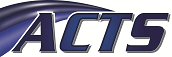 Please take note, this document and any attachments are confidential and intended solely for the addressee and may also be privileged or exempt from disclosure under applicable law. If you are not the addressee, or have received this e-mail in error, please notify the sender immediately, delete it from your system and do not copy, disclose or otherwise act upon any part of this e-mail or its attachments. Internet communications are not guaranteed to be secure or virus-free. We do not accept responsibility for any loss arising from unauthorised access to, or interference with, any Internet communications by any third party, or from the transmission of any viruses. We may monitor replies to this e-mail for operational or business reasons. Any opinion or other information in this e-mail or its attachments that does not relate to our business is personal to the sender and we do not endorse it. If a candidate was sent via a company, the company has the right to receive and / or request the candidate’s result/s and certificate/s.Please sign hereunder in acknowledgement of receipt and agreement in respect of the above mentioned contents._________________________Registration Form                             Spirometry (3 Day Course)Company InformationCandidate InformationPayments and important information:Full payment due 2 weeks before commencement of course. ONLY EFT PAYMENTS ACCEPTED –BANKING CHARGES ARISING FROM CASH BANK DEPOSITS WILL BE INVOICED FOR.Candidates may only attend the course after full payment has been received.Please forward proof of payment, registration form and copy of ID to: info@actscc.co.za or Fax 086 538 5639.Should you not be able to attend the course for any reason, ACTS must be notified at least 1x week prior to commencement of course, failure to do so will result in us deducting 10% of the course amount as a cancelation feeACTS reserves the right to change dates and re schedule courses should there be less than 20 candidates.  ACTS will notify candidates of such changes 2 weeks in advance of the scheduled course.Please confirm course dates prior to making a booking.Banking DetailsABSA BankAccount – Audiometric Calibration and Training Services ccAccount No: 405 876 3539Branch-AlbertonBranch Code: 63-20-05Please note our courses are non-refundable but transferable only to the following 2x course dates thereafter. By signing below, you acknowledge and agree with our terms and conditions; as well as confirm that you have read through and understand this document. In any event of uncertainty, you agree to contact us.        Date:________________________________	Sign: __________________________________Tel: 016 366 7131 Fax: 086 538 5639acts@actscc.co.zawww.actscc.co.zaReg No 2003/089948/2310-12 June 202417-19 July 202414-16 August 2024Please mark the date you wish to attendPlease mark the date you wish to attend3 Day Course 08:00 – 16:00Please attach copy of IDPlease attach copy of IDAmount R5450.00Company NameCompany Vat NoContact Person for accountContact Tel Email:SurnameSurnameFirst NamesFirst NamesI D No:Contact Tel Contact Tel Whatsapp No:Whatsapp No:Email address:Email address:Email address:Email address: